TermistorPrincip:Jak  závisí odpor polovodiče na teplotě? S rostoucí teplotou klesá, neboť se uvolňují další nosiče náboje (více elektronů z valenčního pásu je schopno překonat zakázaný pás ¤ a stát se volnými).Oproti tomu u kovů ¤ odpor s rostoucí teplotou roste - atomy mříže více kmitají a tudíž se více srážejí s elektrony a tím je brzdí.Pokus 1: Zahříváme kovový drát a polovodič v zapojení na obr. 1, 2. Jak se mění proud obvodem? Rozbor výsledků pokusu ¤Termistor je polovodičová součástka (kus polovodiče), která se používá jako teplotně citlivá součástka. Jeho odpor klesá s teplotou, přičemž změna odporu s teplotou je daleko rychlejší než u kovů.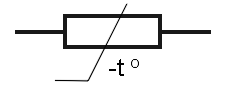 obr. 3: Schematická značka termistoruVA charakteristikaVyužití termistoru:1. Měření teploty. Musíme znát  VA charakteristiku termistoru (obr. 4, 5). Nejjednodušeji lze měřit v zapojení na obr. 6.Takto ovšem platí, že čím je větší teplota, tím nižší je odpor termistoru, tedy tím větší proud jím prochází a termistor se pak zahřívá i teplem, které je způsobeno průchodem elektrického proudu (Jouleovo teplo). Tomu se dá odpomoci např. zapojením podle obr. 7.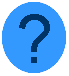 Dá se měřit teplota jinak než rtuťovým teploměrem?Jak měřit teplotu na dálku? 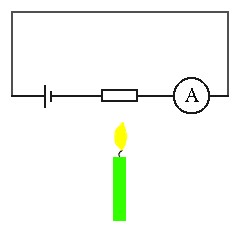 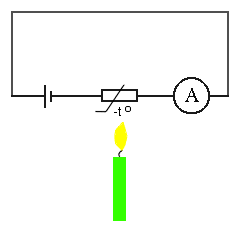 obr. 1: Zahřívání kovového drátuobr. 2: Zahřívání polovodiče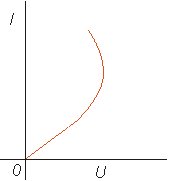 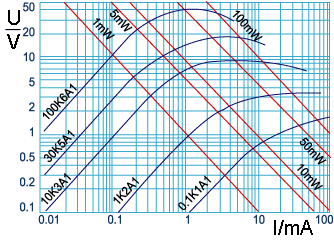 obr.4: Obecná VA charakteristika termistoruobr. 5: Části VA charakteristik některých typů termistorů (modré čáry)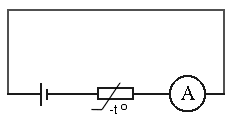 obr 6: Měření teploty pomocí termistoru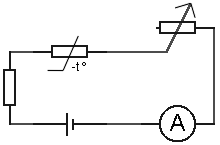 Odpor reostatu se nastavuje tak, aby obvodem protékal stále stejný (malý) proud. Teplota se potom zjišťuje z velikosti odporu reostatu.obr. 7: Měření teploty pomocí termistoruOdpor reostatu se nastavuje tak, aby obvodem protékal stále stejný (malý) proud. Teplota se potom zjišťuje z velikosti odporu reostatu.